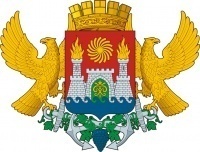 АДМИНИСТРАЦИЯ ГОРОДСКОГО ОКРУГА С ВНУТРИГОРОДСКИМ ДЕЛЕНИЕМ «ГОРОД МАХАЧКАЛА»
Муниципальное бюджетное общеобразовательное учреждение «Специальная (коррекционная) общеобразовательная школа-интернат I вида».  Рассмотрено                                         Согласовано                                          Принятона заседании ШМО                           Зам.директора по УВР               на педагогическом советеучителей гуманитарного цикла             Темирбекова З.А.                № 1 от _______20__ гПротокол №___ от «____»____20     г.      __________                            Директор МКОУ Рук МО    Сеидова Э.Г                             «____»____  20     г          «Школы-интернат 1 вида»                                                                                                                                   ___________________                                                                           Магомедмирзаева З.А.                                                                                                                                            ____________________                                                                                                                                                                                                                                                                                                                                                                                                                                                                                                                                                                     Адаптированнаярабочая программа по предмету« Русский язык » 9  класс Рабочая программа составлена на основе: •Программы специальных (коррекционных) образовательных учреждений 1 вида - Зыкова Т.С., Зыкова М.А М., «Просвещение», .• Русский язык 8 класс I вида. Носкова Л.П., Колтуненко И.В. М.:Просвещение, 2000.   Пояснительная записка ( 9 класс)Статус документаНастоящая адаптированная рабочая программа по русскому языку для 9 класса основной специальной (коррекционной) общеобразовательной школы-интерната I вида составлена на основе:Федерального компонента государственного стандарта основного общего образования (приказ МОиН РФ от 05.03.2004г. № 1089).Примерных программ по русскому языку (письмо Департамента государственной политики в образовании Минобрнауки России от 07.07.2005г. № 03-1263).Программы общеобразовательных учреждений. Русский язык для 5-9 классов (авторы:  М.Т. Баранов, Т.А.Ладыженская, Н.М.Шанский). – М.: Просвещение, 2004г.Изучение русского языка в основной школе направлено на достижение следующих целей и задач:воспитание гражданственности и патриотизма, сознательного отношения к языку как явлению культуры, основному средству общения и получения знаний в разных сферах человеческой деятельности; воспитание интереса и любви к русскому языку;совершенствование речемыслительной деятельности, коммуникативных умений и навыков, обеспечивающих свободное владение русским литературным языком в разных сферах и ситуациях его использования; обогащение словарного запаса и грамматического строя речи учащихся; развитие готовности и способности к речевому взаимодействию и взаимопониманию, потребности к речевому самосовершенствованию;освоение знаний о русском языке, его устройстве; об особенностях функционирования русского языка в различных сферах и ситуациях общения; о стилистических ресурсах русского языка; об основных нормах русского литературного языка; об особенностях русского речевого этикета; обогащение словарного запаса и расширение круга используемых грамматических средств;формирование умений опознавать, анализировать, сопоставлять, классифицировать языковые факты, оценивать их с точки зрения нормативности, соответствия ситуации, сфере общения; умений работать с текстом, осуществлять информационный поиск, извлекать и преобразовывать необходимую информацию.развитие речевой и мыслительной деятельности; коммуникативных умений и навыков, обеспечивающих свободное владение русским литературным языком в разных сферах и ситуациях общения; готовности и способности к речевому взаимодействию и взаимопониманию; потребности в речевом самосовершенствовании;применение полученных знаний и умений в собственной речевой практике.Место курса в учебном планеКоличество учебных часов:всего – 78 ч;                                                                                                                                                   в неделю – 2 ч.плановые контрольные работы – 5 ч.                                                                           самостоятельные  работы – 8  ч.                                                                          плановые административные контрольные работы – 2 ч.Уровень обучения – базовый.Классификация рабочей программы - адаптированная.                       Учебно-тематический план      9 класс                                        Учебно-тематический пан 9 класса                                             Русский языкСодержание курсаВведение Повторение пройденного в 5 -9  классах Односоставные предложения  Предложения: определённо-личные, неопределённо-личные, безличные, назывные. Неопределённо-личные и определённо-личные предложения со значением обобщённого лица.Неполные предложения. Тире в неполном предложении.Предложения с однородными членамиОднородные и неоднородные определения. Пунктуация при однородных членах.Обобщающие слова при однородных членах.Предложения с обособленными членами Обособление определений и приложений. Согласованные и несогласованные определения.  Приложения с союзом как.  Обособление обстоятельств. Обособление уточняющих членов предложения.Предложения с обращениями, вводными словами и междометиями.Обращение и знаки препинания при нём. Пунктуация в предложениях с вводными словами, вводными предложениями и вставными конструкциями.Способы передачи чужой речи. Прямая и косвенная речь.Предложения с прямой речью, знаки препинания в них. Знаки препинания при диалоге. Замена прямой речи косвенной. Цитаты и знаки препинания при них.Повторение изученного  в 9  классе 
Фонетика. Лексика и фразеология. Морфемика.  Словообразование. Морфология. Орфография. Синтаксис и пунктуация.  Требования к уровню подготовки учащихся за курс русского языка 9 классаУчащиеся должны знать определения основных изученных в 9  классе языковых явлений,  пунктуационных правил, обосновывать свои ответы, приводя нужные примеры.  К концу 9 класса учащиеся должны овладеть следующими умениями и навыками:
- производить синтаксический разбор словосочетаний, простых двусоставных и  односоставных предложений, предложений с прямой речью;
- составлять простые двусоставные и односоставные  предложения, осложнённые  однородными и обособленными членами, вводными словами, обращениями. Соблюдать нормы литературного языка в пределах изученного материала. ПО ПУНКТУАЦИИ. Находить в предложении смысловые отрезки, которые необходимо выделять знаками препинания, обосновывать выбор знаков препинания и расставлять их в предложениях в соответствии с изученными правилами. 
Ставить знаки препинания в простых предложениях с однородными членами, с прямой речью и косвенной речью, при цитировании, при обращениях, междометиях, при обособленных второстепенных и уточняющих членах, вводных словах. Ставить тире в нужных случаях между подлежащим  и сказуемым. ПО ОРФОГРАФИИ. Находить в словах изученные орфограммы, обосновывать их выбор, правильно писать слова с изученными орфограммами. Правильно писать изученные в 9 классе слова с непроверяемыми орфограммами. ПО СВЯЗНОЙ РЕЧИ. Определять тип и стиль текста. Подробно и выборочно излагать повествовательные тексты с элементами описания местности, памятников. Писать сочинения-описания, сочинения-рассуждения. Уметь просто и в то же время выразительно выступать перед слушателями.Учебно – методический  комплект для учителя:1. Русский язык 7-8 класс: учеб. для общеобразовательных учреждений./С.Г. Бархударов, С.Е. Крючков, Л.Ю. Максимов, Л.А. Чешко . – М.: Просвещение, 1985г.2.  А.Б. Малюшкин. Комплексный анализ текста. 8 класс. – М.: ТЦ Сфера, 2010Учебно – методический комплект для ученика:1. Русский язык 8 класс: учеб. Для общеобразовательных учреждений./С.Г. Бархударов, С.Е. Крючков, Л.Ю. Максимов, Л.А. Чешко . – М.: Просвещение, 2011.    2. Русский язык в таблицах 5- 9 классы. Составители: Василенко М. В., Денисова М. А.  Издат-школа  2000.    Москва.
3. В.В. Бабайцев. Л.Д.Чеснокова. Русский язык. Теория. 5-9 класс. М.: Просвещение, 1996 г
Календарно - тематическое планирование (русский язык)I – четвертьКалендарно- тематическое планирование (русский язык)                                                                                                                      II – четвертьКалендарно- тематическое планирование (русский язык)                                                                                                                      III– четвертьКалендарно - тематическое планирование (русский язык)                                                                                                                      IV – четвертьКалендарно - тематическое планирование (грамматика)                                                                                                                      I – четвертьКалендарно - тематическое планирование (грамматика)II – четверть367901, Республика Дагестан, г. Махачкала,  поселок  Ленинкент, тел. 51-02-42 Название раздела, содержаниеКол-вочасовКонтрольные работы Самост.работы     1 четверть1.Функции русского языка в современном мире.Повторение изученного в 5-7 классах.2.Знаки препинания в сложном предложении3.Знаки препинания в сложном предложении4.Самостоятельная работа по карточкам.5.Синтаксис. Основные единицы синтаксиса7.Стили речи.8.Самостоятельная работа.9.Словосочетание как единица синтаксиса.10.Виды словосочетаний.11.Виды связи в словосочетаниях12.Самостоятельная работа12. Обобщение по пройденному13. Предложения двусоставные и односоставные14.Логическое ударение15. Главные члены предложения.Подлежащее16. Простое глагольное сказуемое17. Согласование сказуемого с подлежащим в числе18.Контрольная работа19. Практическое занятие. Анализ контрольных работ.2 четверть1.Односоставные предложения2.Общее понятие. Виды односоставных предложений3.Определенно-личные предложения4.Обобщенное значение определенно-личных предложений5.Неопределенно-личные предложения6.Обобщенное значение неопределенно-личных предложений7.Самостоятельная работа8.Безличные предложения9.Назывные предложения10.Неполные предложения11.Тест по пройденной теме12.Контрольная работа за 2 четверть13.Работа над ошибками14.Повторение     3 четверть2.Понятие об однородных членах.3.Однородные и неоднородные определения.4.Предложения с однородными членами.5.Знаки препинания при однородных членах, связанных союзами6.Обобщающие слова при однородных членах7.Самостотельная работа8.Повторение и обобщение по теме.8.Синтаксический разбор предложений с однородными членами.9.контрольная работа10.Обособленные  члены предложения.Понятие об обособлении11.Контрольная работа 12.Анализ контрольных работЧетверть1.Обращение.Назначение обращении2.Обобщение по теме3. Вводные и вставные конструкции.4.Контрольная работа 5. Вставные слова и предложения6.Междометия7.Синтаксический и пунктуационный разбор предложений с вводными конструкциями.8.Чужая речь.Понятие о чужой речи9.Контрольная работа 10.Повторение Итого111111111111111111111111111111121212181314111781 1111111111Наименование раздела, содержание Кол-во часовКонтрольныеРаботы       1 четверть 1.День знаний. Беседа 2.Летний отдых. Описание событий 3.Работа по картине «Летом»А.А.Пластова 4.Написание записок5.Характеристика Ермака 6.Составление рассказа по данному началу иРисунку7.Сочинение размышление. Поступок героя и характер8.Контрольная работа9.Работа над ошибками 10.Повторение    2 четверть 1.Работа по картине И.И. Шишкина   «Корабельная роща»2.Работа с иллюстрациями к повести « Капитанская дочка»3.Работа над отрывком из повести « Капитанская дочка» - Поединок4.Анализ отрывка повести5.Составление характеристики главных героев6.Составление описания героя поэмы М.Ю.Лермонтова « Мцыри»7.Составление плана описания героя 8.Контрольная работа за 2 четверть9.Работа над ошибками10.Повторение    3 четверть1.Рассказ о зимних каникулах.2.Сочинение – рассуждение «Волевой человек».3.Описание иллюстрации по комедии «Ревизор».4.Определение стиля речи.5Описание внешности героя по рассказу «После бала».7.Срезовая контрольная работа.8.Рассказ на тему:«Мой папа»(брат, дядя, учитель) к 23 февраля.9.Подробное  изложение (о женщине - матери).9.Деловые бумаги10.Работа по картине И.Э. Грабаря «Февральская глазурь»11.Итоговая контрольная работа за III четверть.12.Работа над ошибками13.Повторение   4 четверть1. Весенние каникулы1.Сочинение2.День космонавтики.3.История космонавтики4.Работа по картине 5.А.А. Крылова « В голубом просторе»6.Описание образа В.Теркин7.Анализ рассказа « В. Теркин»8.Стихи о войне.9.Анализ стихотворений10.Описание иллюстраций по трагедии У. 11.Шекспира «Ромео и Джульетта»12.Составление краткого пересказа по плану трагедии У. Шекспира «Ромео и Джульетта» 13.Итоговая контрольная работа за 4 четверть14.Работа над ошибками15.ПовторениеИтого.1 33 2 3 43123333222122232333341212111112121111951111111Фонетика и графика. Орфография. Лексика и фразеология.  Морфемика  и словообразование. Морфология. Словосочетание.  Главные и второстепенные члены предложения. Однородные члены предложения. Предложения с обращением и прямой речью. Предложение с причастным оборотом. Предложение с деепричастным оборотом.№СодержаниеКол часФормы и виды работСловарь и фразеологияДидактический материалСроки12345678910День знаний. Беседа« Летний отдых»Описание событийРабота по картине А. А. Пластова « Летом»Написание записок (СМС)Характеристика ЕрмакаСоставление рассказа по данному началу и рисункуСочинение – размышление « Поступок героя и характер»Контрольная работа за 1 четвертьРабота над ошибкамиПовторение1ч3ч3ч2ч2ч3ч2ч1ч1ч2ч1.Беседа.2.Диалог.3.Вопросы, ответы1.Беседа учителя2. Словарная работа3. Ответы на вопросы3.Составление предложений по вопросам и ответам4.Запись предложений на доске и в тетрадях5. Озаглавливание текста6. Итог урока1.Беседа учителя2.Словарная работа3.Ответы на вопросы4.Устный рассказ о каникулах5.Отражать последовательность событий в рисунках.6.Дом. зад1.Написание рассказа о каникулах по плану.1.Беседа учителя2.Словарная работа3.Рассматривание картины4.Работа по картине5.Составление предложений  по картине по вопросам6.Подписывать их распространенными предложениями.7. Чтение предложений8. Дом. зад.1.Беседа учителя2. Опрос дом. зад3. Вопросы, ответы по картине4.Составление   рассказа по вопросам и ответам5.Отношение художника к картине5. Письменное изображение  картины 6. Дом. зад.1. Беседа учителя2. Знакомство с образцами сообщений1. Закрепление темы2. Письменное написание сообщений по выбору1.Беседа учителя2.Опрос дом. зад3.Словарная работа4.Ответы на вопросы5. Описание героя по плану6. Письменное изображение героя1.Беседа учителя2.Опрос дом. зад3.Словарная работа4.Ответы на вопросы5. Составление краткой (полной) характеристики по плану6. Письменная работа1.Беседа учителя2. Показ рисунка3. Знакомство с началом рассказа4. Вопросы, ответы1.Работа с рисунком2. Составление предложений по опорным словам1.Вопросы, ответы2.Составление плана3.Озоглавливание текста1.Беседа.2.Высказывания учащихся о герое3. Составление плана1. Вопросы, ответы2. Устное сочинение. 3.Работа по иллюстрациям1.Письменное сочинение по теме1.Анализ ошибок2.Коррекция знаний1 сентября- День ЗнанийПервый день в школе-Расскажи, как проходит день знанийЛетние каникулы закончились, провела, летний отдых. помощь взрослым. Довольна, не довольна. Какие каникулы закончились? Где ты провела каникулы? Чем занималась в это время? Как ты помогала взрослым? Какие книги прочитала? В какие игры играла? Чему научилась за лето? Довольна ли ты летними каникулами?Девочка, женщина в синем платье, труженица,   белеют ромашки, синеют колокольчики, желтеют лютики, освещена солнцем,полянка Холодные и теплые краски, колорит, фон Рассмотрите репродукцию картины А.А. Пластова «Летом»Что вы увидели? Что привлекло ваше внимание?  Назовите главное действующее лицо картины?Опишите женщину.  Опишите собачку.  Какие цвета использовал автор? Какое впечатление производит на вас картина?Как бы вы сформулировали главную мысль картины?Обращение,  просьба, сообщение,  вопрос,  дата, подпись.- Напиши сообщение….- Спроси……- вырази просьбу                ( попроси)…..- Опиши внешность Ермака  Казака-герой  крепкотелый, осанистый и широкоплечий, он был роста среднего, имел плоское лицо, быстрые глаза, черную бороду, темные и кудрявые волосы.- Составь характеристикуКраткую (полную)Начало – конец -Прочитай начало рассказа- Посмотри рисунокПродолжи рассказ своими словами- Составь рассказ  по опорным словам- Составь план -Напиши рассказ по плану- Озаглавь рассказБерега Камы; предводителей   было пятероглавный назывался Ермак Тимофеевич. Ответить на вопросыКартинки ТекстыТекстыКартинкиУчебник «Литература» 8 классКартина А.А.Пластова «Летом»Образцы записокОбразцы записокУчебник « Литература» 8 классУчебник « Литература» 8 классТекстыПланРисунок по темеТекстыПланРисунок по темеТекстыПланРисунок по темеЗаписи на доске иллюстрацииБланки с заданием№СодержаниеКол часФормы и виды работСловарь и фразеологияДидактический материалСроки12345678910Работа по картине И.И. Шишкина   «Корабельная роща»Работа с иллюстрациями к повести « Капитанская дочка»Работа над отрывком из повести « Капитанская дочка» - ПоединокАнализ отрывка повестиСоставление характеристики главных героевСоставление описания героя поэмы М.Ю.Лермонтова « Мцыри»Составление плана описания героя Контрольная работа за 2 четвертьРабота над ошибкамиПовторение2ч 1ч2ч1ч11 ч1.Беседа учителя2.Словарная работа3.Рассматривание картины4.Работа по картине5.Составление предложений по картине, по вопросам6. Чтение предложений7.Дом.зад.1.Опрос дом. зад.2.Вопросы, ответы по картине3.Составление плана описания  картины4.Составление рассказа по плану5.дом.зад.1.Беседа2.Словарная работа3.Рассматривание иллюстраций к повести4.Составление предложений к повести5.Составление предложений к иллюстрациям1.Чтение отрывка2.Определение главной мысли3.Составление плана пересказа отрывка4.Ответы на вопросы5. Составление краткого пересказа6.Пересказ отрывка1.Беседа 2. Вопросы, ответы по содержанию отрывка3.Краткий пересказ по плану4.Анализ эпизодов5.Обмен мнениями1.Чтение отрывка характеризующего героя- маши Мироновой2.Составление плана характеристики3.Описание героя по плану4.Составление письменной характеристики героя5.Высказывание учащихся о герое романа1.Чтение отрывка характеризующего героя- Петра Гринева2.Составление плана характеристики3.Описание героя по плану4.Составление письменной характеристики героя5.Высказывание учащихся о герое романа1.Беседа учителя2.Чтение отрывка из поэмы3.Словарная работа4.Составление предложений по иллюстрации к поэме5.Описание внешности Мцыри6.Составление плана описания героя1.Чтение плана2.Описание( составление предложений) по плану.3.Чтение составленных предложений4.Письменное изображение героя1.Контроль знаний учащихся2. Выполнение заданий 1.Анализ работ2.Вопросы, ответы1.Повторение пройденных тем- На картине « Корабельная роща» русского художника Ивана Ивановича Шишкина мы видим опушку соснового бораГордо застыли величавые сосны, высоко вскинули вершины, быстрый ручеек, лесная даль, картина полна тепла, летнего солнца- Прочитайте текст. Опишите картину по плану1.Какое впечатление производит картина2.Стройные сосны3.Прозрачный ручеек4.Цвет и свет картины5.Как автор относится к картине« Капитанская дочка»- повесть в реалистической форме. Перед нами иллюстрации. На них мы видим героев повести- Опишите главного героя Петруши Гринева: - детство, напутствие отца, Гринев в Белогорской крепости.- Прочитай отрывок «Поединок»Гринев и Швабрин противопоставлены в романе.Гринев- честен , открыт, прямодушен. Он человек слова. Швабрин - совершает безнравственные поступки. Причина неприязни офицеров - Маша Миронова. План пересказа отрывка1.Добрый и благодушный Гринев2.Любовь Гринева к Маше Мироновой3.Швабрин унижает достоинство Маши4.Дуэль 5.Василиса Егоровна узнала о поединке 6.Ранение ГриневаГлавная героиня романа «Капитанская дочка» Маша Миронова.                    План.1.Значимость характера главной героини2.Маша Миронова из семьи русскогоофицера3.Маша воспитана в строгих правилах4.Страшные испытания , выпавшие на долго героини5.Маша и Гринев6.Встреча с государыней7.Маша Миронова – воплощение лучших черт русских женщин   План характеристики                Петра Гринева1.Воспитание Гринева2.Гринев едет в Белогорскую крепость3.Напутствие отца4.Гринев в Белогорской крепости5.Понятие о чести и долге у офицеров крепости 6.Гринев верен своему долгу офицера7.Гринев выполнил наказ отца Мцыри – главный герой поэмы М.Ю. Лермонтова « Мцыри»Он с 6 лет живет в плену в стенах монастыря . Образ Мцыри сложен : Это бунтовщик, чужестранец, беглец, сирота, мечтающий о доме. Он любит природу, стремится слиться с ней , дух Мцыри – сильный . У него твердая воля.           План описания героя:1.Введение.История пленения в жизни Мцыри2.Основная часть.Три дня скитаний – самые яркие впечатления жизни героя:А) красота природыБ) встреча с девушкой грузинкойВ) битва с барсомГерой не жалеет о трех днях, проведенных в скитанияхКартинаИ.И. Шишкина   «Корабельная роща»КартинаИ.И. Шишкина   «Корабельная роща»ТекстыИллюстрацииПланВопросыОтветыУчебник «Литература» 8 класс под редакцией В.Я.КоровинойТекстыИллюстрацииПланВопросыОтветыУчебник «Литература» 8 класс под редакцией  В.Я. КоровинойТекстыИллюстрацииПланВопросыОтветыИллюстрацииУчебник литературыПлан описанияКарточки с заданием №СодержаниеКол часФормы и виды работСловарь и фразеологияДидактический материалСроки1234567789101112Рассказ о зимних каникулах.Сочинение – рассуждение «Волевой человек».Описание иллюстрации по комедии «Ревизор».Определение стиля речи.Описание внешности героя по рассказу «После бала» БеседаСрезовая контрольная работа.Рассказ на тему:«Мой папа»(брат, дядя, учитель) к 23 февраля.Подробное  изложение (о женщине - матери).Деловые бумагиРабота по картине И.Э. Грабаря «Февральская лазурь»Итоговая контрольная работа за III четверть.Работа над ошибкамиПовторение2ч2ч2ч2ч2ч12322111.Беседа.2.Диалог.3.Вопросы, ответы1.Написание рассказа о каникулах по плану.1.Беседа.2.Высказывания учащихся.3.Устное сочинение.1. Вопросы, ответы2.Написание сочинения1.Беседа по иллюстрации.2.Составление плана.3.Описание картины по плану1.Вопросы, ответы2.Устное описание картины1.Повторение теории.2.Чтение текста.3.Ответы на вопросы по тексту.1. Беседа по тексту2.Пересказ текста.3.Закрепление теории1.Чтение описания.2.Устное описание.1. Беседа2. Вопросы, ответы3.Зарисовки1. Проверка знаний учащихся1.Беседа.2.Выбор темы.3.Вопросы, ответы4. Работа по картинкам1.Устный рассказ.2.Написание рассказа.1. Беседа2. Работа по картинкам3. Вопросы, ответы4.Работа над текстом.1. Беседа по теме2.Составление плана.3.Устный пересказпо плану1. Вопросы, ответы2.Написание изложения по плану1. Беседа учителя2. Знакомство с образцами сообщений1. Закрепление темы2. Письменное написание сообщений по выбору1. Беседа2. Работа по картине3. Вопросы, ответы4.Работа над содержанием1. Беседа по теме2.Составление плана.3. Описание картины по плану1. Подготовка к сочинению2. Вопросы, ответы3.Сочинение по картине И.Э. Грабаря«Февральская лазурь».Отдых, праздник, надеяться на лучшее, желать  счастья, помогать родителям.- Напиши рассказ о зимних каникулахВолевой, слабовольный человек, соревнования по фигурному катанию, вряд ли добьется многого.Главное слово для волевого человека – хочу, для безвольного человека – хочется, не хочется- Напиши сочинениеЗначение слов городничегоНеобходимо измениться человеку , потом обществу- опиши картину по плану-  Опиши позы героев-Значение « немой» сценыЛитературный, разговорный, научный стили речи.- Прочитай текст- Перескажи текст- Прочитай теорию- Выучи теорию- Опиши Вареньку- Какие чувства вызывает героиня?Стройная, худенькая, румяное лицо, сияющие глаза.- Нарисуй Вареньку- Как ты ее представляешь себе?Добрый, трудолюбивый, справедливый, строгий.- Что ты видишь на картинке?- Опиши воинов - Расскажи о своем папе- Напиши рассказ о папе- Вырази свое отношение к папеЗабота, душевная красота, понимание, ласковая, золотые руки.- Составь план- Перескажи по плануНапиши изложение о  ……..По плануОбращение, просьба, сообщение, вопрос, дата, подпись.- Напиши сообщение….- Спроси……- вырази просьбу( попроси)…..Художник, краски, радостное настроение, жажда жизни.Картина- полотноНарисовал – написал - Опиши картину по плану- какое время года?- Что на переднем плане?- Опиши второй план?- Что ты видишь на заднем плане?- Какими красками написано полотно?- Какое настроение создает картина?- Как художник относится к природе?- Художник учит нас видеть красоту природы- Твое отношение к картине- Напиши сочинение по плану- напиши свое отношение к картине- Какие чувства вызывает картина у тебя?План.Диалог.Опорные слова.План.Опорные слова.Текст.Учебник.Карточки.Иллюстрации.Текст.Картинки.Опорные слова.Иллюстрации.Текст.Картинки.Опорные слова.Образец текста.Картинки ТекстПланОпорные словаФразыКартинки Текст изложенияОбразцы записок.План.Картина.Портрет художника.Картина Бланки с заданием №СодержаниеКол часФормы и виды работСловарь и фразеологияДидактический материалСроки123456678910Весенние каникулыСочинениеДень космонавтики.История космонавтикиРабота по картине А.А. Рылова « В голубом просторе»Описание образа В.ТеркинаАнализ рассказа « В. Теркин»Стихи о войне.Анализ стихотворенийОписание иллюстраций по трагедии У. Шекспира «Ромео и Джульетта»Составление краткого пересказа по плану трагедии У. Шекспира «Ромео и Джульетта» Итоговая контрольная работа за 4 четвертьРабота над ошибкамиПовторение2ч2ч4ч1ч1ч2ч1ч1ч1ч1ч1ч1.Беседа по теме 2.Словарная работа.3. Вопросы, ответы4.Работа с текстом5. Знакомство с планом сочинения1. Беседа 2.Ответы на вопросы.3. Работа с планом4.Чтение диалога5.Написание сочинения по плану1.Беседа по теме 2.Словарная работа3.Знакомство с историей космонавтики4. Беседа о космонавтах1.Чтение текстов, рассказов о космонавтике2. Вопросы, ответы3.Зарисовки 1.Беседа учителя2.Словарная работа3.Рассматривание картины4.Работа по картине5.Составление предложений  по картине по вопросам6.Подписывать их распространенными предложениями.7. Чтение предложений8. Дом. зад.1.Беседа учителя2. Опрос дом. зад3. Вопросы , ответы по картине4.Составление   рассказа по вопросам и ответам5.Отношение художника к картине5. Письменное изображение  картины 6. Дом. зад.1.Беседа учителя2.Словарная работа3. Работа по плану4. Написание сочинения по плану 5. Дом. зад.1.Беседа учителя2.Словарная работа4.Ответы на вопросы5. Составление плана 6. Описание героя по плану 7.Дом.зад.1.Беседа учителя2.Работа над планом анализа стихотворения3.Составление анализа стихотворения4.Чтение анализа5.Домашнее задание1.Беседа учителя2.Опрос дом. зад3.Словарная работа4.Работа над содержанием5.Вопросы. ответы6.Составление анализа стихотворений7.Дом.зад1.Беседа учителя2.Опрос дом. зад3.Чтение анализа по картинкам4. Зарисовки по анализу5. Дом. зад1.Беседа учителя 2.Словарная работа3.Рассматривание иллюстраций4. Составление описания иллюстраций5.Соотнесение иллюстраций с отрывком6. Чтение описания1.Беседа учителя2.  Словарная работа3.Работа над содержанием4.Составление краткого плана5. Краткий пересказ  по плану6.Дом.зад1.Проверка знаний по пройденным темамКоррекция знанийВопросы, ответы по пройденным темамВесенние каникулыКогда начались (закон-чились)весенние каникулы?Сколько дней продолжаютсявесенние каникулы?Где (как) ты отдыхал(а) во время каникул?-Опиши погоду- Напиши сочинение по плануИсторические сведения. Юрий Алексеевич Гагарин родился в 1934 году под Смоленском, учился в ремесленном училище, в индустриальном техникуме, в аэроклубе, затем в авиационном училище. Вместе с Юрием Гагариным осваивал корабль «Восток –1» и 12 апреля 1961 года был готов лететь в космос дублер Герман Степанович Титов. Оба космонавта вышли на космодром в скафандрах, полностью готовые к невиданному старту. Только после гагаринского «К старту готов»! Титов снял шлем и превратился в наблюдателя.Картина А.А. Рылова «В голубом просторе» - одна из самых радостных полотен в русской живописи. На ней не просто изображен приход весны А создавал эту картину художник голодной, холодной зимой 1918г., в нетопленой мастерской на Васильевском острове. За окном - хмурое Петроградское небо, холодный ветер залива, черная вздувшаяся Нева.  - Напиши сочинение по плану.План  На картине ярко-синее море. Чистое высокое небо с мягкими облаками. Все пронизано солнечным светом. Свежий легкий ветерок играет белыми венчиками небольших волн. И лебеди.   Распластав могучие крылья лебеди стремительно врезаются в упругий морской простор.А вдали виднеется корабль, там, где бирюза неба встречается с лазурью моря. Корабль словно скользит по волнам, едва касаясь воды.- Опиши Теркина- Какие чувства вызывает герой?- Нарисуй образ Василия Теркина- Как ты его представляешь себе?Образ главного героя Василия Теркина, простого русского солдата, является образцом человеческого достоинства, мужества, любви к Родине, честности и бескорыстия. Все эти качества героя раскрываются в каждой главе произведения, но, конечно, полное представление о характере героя, о всех его достоинствах может дать только изучение и анализ всей поэмы в целом.История человечества тесно переплетается с кровавыми войнами, которые являются естественным этапом эволюции и, вместе с тем, несут с собой боль, разруху, гибель миллионов людей. Трагизм ситуации заключается в том, что, руководствуясь далеко не бескорыстными целями, зачинщики кровавой бойни забывают о том, что самым главным богатством является человеческая жизнь.- Просмотрите иллюстрации - Что вы видите?- Опишите каждую иллюстрацию- Составьте описание иллюстраций- Прочитай свое описание- Когда мы впервые встречаем Джульетту? О чем идет речь? - Вспомните, сколько лет Джульетте?-  (Еще нет 14-ти лет; об этом говорит ее кормилица.) - Почему автор делает героиней такую молодую девушку? - Как и где вспыхивает чувство юных героев? - Зачитайте отрывки из текста, в которых герои говорят о своих впечатлениях друг от  друга.                                          - Что мешает их любви? - В чем видят герои смысл жизни? - Почему погибают герои?ТекстыПланТекстыКартинкиВопросыОтветыПлакатыКартина«В голубом просторе».Портрет А.А.РыловаТекстыКонспектыРисунки Портрет В.ТеркинаИллюстрацииАнализ рассказаКонспектыТекстыСтихи о войнеВопросыОтветыТаблички ПланиллюстрацииПланТекстыТексты контрольных работВарианты работ с заданиямиПройденный материал№Содержание материалаСодержание материалаКол-во часовЧас по разд.Формы и виды работыСловарь и фразеологияДидактический материалСроки1.Функции русского языка в современном мире.Функции русского языка в современном мире.111. Изучение нового материала.2. Работа с текстом.3. Индивидуальные задания.Россия, Российская Федерация, русский, средство межнационального общения.Карточки.Таблица.Карта.2.Повторение изученного в 5-7 классах.Знаки препинания в сложном предложении.Повторение изученного в 5-7 классах.Знаки препинания в сложном предложении.111. Повторение теории.2.Работа по таблице.3. Запись предложения на доске.4. Выполнение предложения.Запиши, поставь знаки препинания, объясни.Точка ставится.Восклицательный знак ставится.Учебник.Таблица.Карточки.3.Самостоятельная работа по карточкам.Самостоятельная работа по карточкам.11Индивидуальные задания по трём уровням.Выполни задания. Спроси учителя. Помоги соседу.Карточки.4.Синтаксис. Основные единицы синтаксиса.Синтаксис. Основные единицы синтаксиса.111. Изучение теории.2. Чтение стихотворения.3. Выполнение упражнения.4. Составление словосочетания, упражнения.Коммуникативная единица, номинативная функция.Текст стихотворения.Словарь на доске.5.Текст как единица синтаксиса.Стили речи.Текст как единица синтаксиса.Стили речи.111. Изучение теоретического материала.2.Работа с текстом.3. Определение стиля речи. Литературный, научный, разговорный, официальный, публицистический.Таблички.Составь и выучи диалог на тему… Я написал заявление.6.Практическое занятие.Практическое занятие.111. Написание статей, объявлений, доверенностей, мини-рассказов.2. Диалоги. Заявление написано в … стиле.В диалоге использован … стиль.Образцы заявления, расписки, объявления.7.Виды словосочетаний.Виды словосочетаний.111. Заполнение таблицы.2. Составление предложений.Глагольные, именные, наречные.Существительное Таблица, карточки.8.Виды связи в словосочетаниях.Виды связи в словосочетаниях. 111. Изучение теории.2. Выполнение упражнения.3. Индивидуальные задания по картинкам.Согласование.Управление.Примыкание.Учебник.Карточки.9.Обобщение по пройденному.Обобщение по пройденному.111. Фронтальный опрос.2. Самостоятельная работа на 15-20 минут по карточкам. Дай определение…Что такое….?Составь схемы.Карточки.Учебник.10.Предложение.Предложения двусоставные и односоставные.Предложение.Предложения двусоставные и односоставные.111.Изучение теоретического материала.2. Нахождение грамматической основы.3. Выполни задания по занимательной грамматике. Грамматическая основа; двусоставные, односоставные.  Учебник.Карточки. 1111Простое глагольное сказуемое.11. Изучение теоретического материала.2. Составление предложений  по схемам.3. Синтаксический разбор.Состояние, действие, признак предмета.По смыслу или грамматически.Время настоящее, прошедшее, будущее.12.12.Согласование сказуемого с подлежащим в числе.11. Работа по таблице.2. Выделение грамматической основы.Большинство, множество, только, двое, трое, выбери нужную форму. Учебник.Карточки.13.14.13.14.Составные сказуемые.Составное глагольное сказуемое.621. Изучение теории.2. Ответы на вопросы.3. Синтаксический разбор.Вспомогательный глагол;неопределённая форма.Карточки.Учебник.Картинки.1515Тире между подлежащим и сказуемым.11. Изучение теории.2. Выполнение заданий по картинкам.3. Синтаксический разбор. Тире, тире между подлежащим и сказуемым.Таблица.Карточки.1616Контрольная работа.11717Анализ контрольных работ.11. Анализ работ.2. Индивидуальные задания.3. Задания по занимательнойграмматике.Посмотри свои ошибки.Вспомни правило.Выполни задание.Карточки.№Содержание материалаКол-во часовЧас по разд.Формы и виды работыСловарь и фразеологияДидактический материалСроки1.Второстепенные члены предложения.Роль второстепенных членов в предложении.511. Изучение теории.2. Выделение второстепенных членов предложения.3. Синтаксический разбор.Как называются? Назовите второстепенные члены. На какие вопросы отвечает…Учебник.Карточки.Таблица 2Дополнение.11.Повторение знаний о падежах.2. Самостоятельное изучение  теории.3. Выделение дополнения. Способы выражения дополнения, на какие вопросы отвечает.Таблица.Карточки.3Определение.11. Изучение материала.2. Закрепление материала.3. Индивидуальная работа по дидактическому материалу.Определение согласованное, несогласованное в родительном падеже без предлога, с предлогом. Таблица.Карточки.4Приложение.11. Заучивание 2. Работа по таблице.3. Расстановка знаков препинания в предложениях. правила. Приложение, одиночное приложение, имя нарицательное.Таблица.Карточки.5Обобщение по теме.11. Повторение теории.2. Синтаксический разбор.3. Задания по занимательной грамматике.4. Самостоятельная работа.Дай определение…Назови второстепенные члены предложения. Чем отличаются?Таблица.Карточки.6.Обстоятельства времени и места.11. Объяснение темы.2. Выделение обстоятельств.3. Составление предложений.Дополни предложения.Составь предложения.Таблица.Карточки.7.Обстоятельства причины и цели.11. Объяснение темы.2. Закрепление темы.3. Синтаксический разбор. Причина, цель, член предложения, отвечающий на вопросы.Таблица.Карточки.8.Обстоятельства образа действия.11. Синтаксический разбор.2. Ответы на вопросы с употреблением обстоятельств.Пишет (как?)…Рисует (как) …Учится (как)…Таблица.Карточки.9.Синтаксический разбор двусоставного предложения.11. Повторение материала.2. Синтаксический разбор. Повествовательное, невосклицательное, побудительное, грамматическая основа.Таблица.Карточки.10Контрольная работа.111Односоставные предложения с главным членом сказуемым.33. Объяснение темы.2. Определение формы глагола-сказуемого.3. Составление предложений.Определённо-личное; называют действием, выраженным глаголом в форме…; подчеркните главный член предложения.Таблица.Карточки.Таблица.Карточки.12.Определённо-личные предложения.Неопределённо-личные предложения.2111. Объяснение новой темы.2. Выводы, сделанные учащимися.3. Выполнение упражнения.Неопределённо-личное, неопределённое лицо, выражен глаголом в… Таблица.Карточки.1344.Односоставные предложения с главным членом подлежащим.Назывные предложения.211. Чтение правила.2. Самостоятельные выводы по теме.3. Выделение односоставных предложений в тексте. Главный член выражается в …, сочетание числительного с существительным.Таблица.Карточки.45.Роль назывных предложений в художественном стиле.11. Повторение теории.2. Написание сочинения-миниатюры с использованием назывных предложений.Напиши сочинение-миниатюру по картине или на тему «Погода сегодня».Таблица.Карточки.46.Практическое занятие по пройденному.11. Фронтальный опрос по проверке знаний теории.Какие предложения называются...? Чем выражено сказуемое? Таблица.Карточки.2. Практические задания (индивидуально).В какой форме выражено..?Выполни задания.47.Контрольная работа.1Предложения с однородными членами.Понятие об однородных членах.Однородные и неоднородные определения. 11. Знакомство с теорией.2. Нахождение однородных рядов.3. Распознавание однородных членов.4. Составление предложений.1. Изучение теоретического материала.2. Различение однородных  и неоднородных определений.Однородные члены предложения.Ряды однородных членов, выполняют одинаковую  синтаксическую функцию.Например: Ветер срывает с деревьев желтые, красные, осенние листьяХарактеризуют предмет с одной стороны; перечислительная интонация.Купил удобный , широкий стол-Купил удобный письменный столУчебник « Русский язык» стр.96-97Плакаты с правиламиКарточки с заданиямиУчебник « Русский язык» стр.98-99Однородные члены, связанные сочинительными союзами.111. Повторение знаний о союзах.2. Работа по таблице.3. Чтение правила. 1. Мотивация постановки знаков препинания.2. Постановка знаков препинания.3. Схемы предложений с однородными членами.Союзы соединительные, противительные, разделительные.То-то, либо-либо, не то…, не то. Фразеологические обороты не разделяются;Ни свет ни заря, ни рыба ни мясо.  Учебник « Русский язык» 7-8 клСтр.100Плакаты с правиламиКарточки с заданиями Знаки препинания при однородных членах, связанных союзами.21. Постановка знаков препинания в предложениях с однородными членами.2. Составление схем. 3.Синтаксический разбор. 4. Подбор предложений с однородными членами из художественных произведений.Союз соединяет простые предложения в сложном;союз соединяет однородные члены предложения в простом предложении.Учебник « Русский язык» 7-8 кл стр.101-102Плакаты с правиламиКарточки с заданиями .Обобщающие слова при однородных членах.21. Изучение нового материала.2. Синтаксический разбор.3. Составление схем, предложений.4. Индивидуальная работа.Обобщающее слово; являющиеся тем же членом предложения, что и однородные члены.ВсёповсюдуУчебник.Стр 105ПравилаКарточки.Повторение и обобщение по теме.11. Закрепление знание теории.2. Индивидуальная работа.Вспомни, повтори, найди в учебнике. При каком условии пишется.Учебник.Таблицы.Карточки.Синтаксический разбор предложений с однородными членами.21. Синтаксический разбор.2. Составление схем.Грамматическая основа, предложение осложнено…Второстепенные члены предложения.Учебник « Русский язык» 7-8 кл стр.107Плакаты с правиламиКарточки с заданиямиКонтрольная работа.1Анализ к/р1Повторение1№Содержание материалаКол- часЧас по разд.Формы и виды работыСловарь и фразеологияДидактический материалСрокиОбособленные  члены предложения.Понятие об обособлении.1511. Изучение нового материала.2. Обособление на письме -Обособление – способ смыслового выделения, уточнения, высказывания.Выделение по смыслу. Обособление выделяются запятыми. -Учебник « Русский язык» 7-8 кл стр.123Плакаты с правиламиКарточки с заданиямиУчебник « Русский язык» 5-9 кл стр.198 Обособление одиночных согласованных определений.11. Чтение и заучивание теоретического материала.2. Выполнение упражнения.Определяемое слово: объясни постановку запятых, прочитай, соблюдая интонацию.Карточки.Учебник.5-9  кл стр.199Обособление определений, относящихся к личному местоимению.11. Синтаксический разбор.2. Чтение предложений с обособленными определениями с соблюдением интонации.Определяемое слово: объясни постановку запятых, прочитай, соблюдая интонацию. Учебник.Дидактический материал.Обособление причастных оборотов.21. Повторение понятия о причастном обороте.2. Расстановка знаков препинания.3. Синтаксический разбор.4. Составление предложений.Перестрой предложение… Замени причастный оборот…Обособляются на письме.Причастный оборот - это причастие с зависимым от него словомНапример: Тронутые заморозком листья, пожелтелиКарточки.Учебник.5-9  кл стр.144Обособленные приложения.21. Изучение теории.2. Синтаксический разбор.3. Нахождение   Обособленных членов графически.4. Работа по картинке.Интонация, паузы, Относится к личному местоимению, к имени собственному.Карточки.Учебник.5-9  кл стр.200Повторение сведений о деепричастии и деепричастном обороте.11. Повторение теории.2. Выявление и обособление деепричастия и деепричастного оборота.Построение предложения, ошибка в построении предложения.Деепричастный оборот – это деепричастие с зависимым словомКарточки.Учебник.5-9  кл стр.144,135Обособление деепричастий и деепричастных оборотов.21. Повторение теории.2. Составление предложений с фразеологизмами.3. Синтаксический разбор.4. Морфологический разбор.Фразеологизмы, обособленные обстоятельства, выраженные в …Рассмотри схему, запиши свои примеры.Карточки.Учебник. 5-9  кл стр.201Обособленные уточняющие члены предложения.21. Изучение теории.2. Нахождение в тексте уточняющих членов предложения.3. Выразительное чтение стихотворения.Там (и именно?)…Здесь (а именно?)…Какую роль играют…Какие знаки препинания стоят?Учебник. 5-9  кл стр.202Русский язык стр 135Карточки.Схемы.Контрольная работа.1Анализ контрольных работ.1Какие ошибки ты допустил?Почему надо было поставить запятую?Исправь ошибку.Карточки.Таблицы.Синтаксический разбор предложений с обособленными членами. 11. Синтаксический разбор.2. Морфологический разбор.3. Задания по занимательной грамматикеИзучили тему.Узнали об обособленных членах…Обособляются.Запятая не ставится…Учебник. 7-8  кл стр.127Повторение пройденных тем№Содержание материалаКол часЧас по раздФормы и виды работыСловарь и фразеологияДидактический материалСроки2Распространённые обращения.11. Знакомство с теорией.2. Нахождение обращений из стихов.3. СоставлениеПредложенийРаспространённые обращения.Составь предложение.Выпиши из…          Дорогие ребята, берегите природу!Картинки.Карточки.Тексты стихотворений.Стр.1123.Знаки препинания при обращении.11. Изучение теории.2. Отличение обращения от подлежащего.3. Схемы предложений.Спиши, вставляя знаки препинания, восклицательный знак, начерти схему. Учебник.Дидактический материал. Стр.112          113  Русс.яз 7-8 кл4Обобщение по теме.11. Поздравительной открытки.2. Составление предложений со словами из упражнения 349.Уважаемыйдорогойроднойлюбимыйко взросломузнакомомунезнакомому.Учебник.Карточки.Упражнение.На стр. 112-113.5Вводные и вставные конструкции.Вводные слова.911. Изучение теоретического материала.2. Работа над смысловым значением вводных слов.3. Упражнение учебника. Вводные слова, выражение своего отношения к счастью, наверное, конечно.Вводные слова –не являются членами предлож. При их помощи говорящий выражает своё отношение к тому, что он соблюдает. Дождь, конечно, скоро кончится.Русс.яз 7-8 кл.Стр.114-116Учебник.Карточки.6Значение вводных слов.11. Работа по схеме.2. Составление предложений.3. Синтаксический  разборНеуверенность, уверенность, предположение (я думаю)Дождь, кажется, скоро закончится.Схема.Картинки.Стр.1157.Вводные слова, выражающие разные чувства.11. Работа по таблице.2. Записи в тетрадях.3. Составление предложений.К счастью, к радости, к удивлению, к сожалению, к ужасу, на беду, к стыду.Дождь, к счастью, скоро закончится.Учебник.Схема.Стр.115Русс.яз 7-88.Знаки препинания при вводных словах и вводных предложениях.11. Изучение нового материала.2. Высказывание своего отношения к с помощью вводных слов.3. Повторение таблицы значений вводных слов.4. Индивидуальные заданияНа письме выделяется…Стоит в середине предложения.Особое внимание.Тире.Вн, я знаю, добрый.Три сестры Володя-старший из них, они сидели за столом.Учебник.Дидактический материал.Русс.яз 7-8Стр.114-116Упр.№274,2779Самостоятельная работаю11. Проверка знаний.2. Индивидуальные задания.Расставь знаки препинания.Какие чувства выражают?Произведи синтаксический разбор. Найди лишнее слово. Карточки.Учебник.10Вставные слова и предложения.11. Изучение теоретического материала.2. Работа с текстом. 3. Синтаксический разбор.Вставные слова выражают…Выделяются скобками.11Междометия.11. Объяснение нового материала.2. Расстановка знаков препинания при междометиях. Грамматически не связаны с предложением, не являются членами предложения.Ох, не забыл старинный я приказ.Уф! Как я устал:Ах! Какая я красота:Таблички.Учебники.Русс. яз 7-8 кл.Стр.116Русс. Яз 5-9 кл.Стр.20612Синтаксический и пунктуационный разбор предложений с вводными конструкциями.21. Повторение и закрепление теоретического материала.2. Расстановка знаков препинания в предложениях.3. Синтаксический разбор.4. Поздравление другу (учителю, родственникам). Спишите, расставляя знаки препинания.Устно разберите предложение.Составьте схему предложения.Подбери подходящие обращения.Учебник. Русс. Яз 5-9 кл.Стр.206Русс. Яз 7-8 клСтр. 112Стр.11613Чужая речь.Понятие о чужой речи.511. Объяснение новой темы.2. Чтение текста.3. Ответы на вопросы по тексту.Чужая речь-то что говорили или писали дружбе.Прямая речь, косвенная речь, чужое высказывание. Слова автора.Русс. яз 7-8 кл.Стр.141 Учебник.Карточки.14Прямая и косвенная речь.11. Чтение правила.2. Нахождение прямой и косвенной речи.3. Составление предложений.Речь, передаваемая от имени лица, речь другого лица.Прямая речь-точновоспроизведённаяречь.Учебник.Карточки.Русс.яз 7-8 клСтр.142-14315Знаки препинания при прямой речи.21. Индивидуальные задания.2. Работа по схеме.3. Составление предложений по схеме.4. Подбор предложений к схемам.Какой схеме соответствует…Выделяется кавычками; пишется с большой буквы.Учебник.Схемы.Карточки.Русс.яз 7-8клСтр.14716Цитата.11. Чтение правила.2. Выполнение упражнений учебника.3. Включение цитат в предложения разными способами.Авторский текст заключается в кавычки.Дословная выдержка.Дословная(точная) выдержка. Кого – либо.Учебник.Тексты.Карточки.Русс.яз 7-8 кл.Стр.149-15017Контрольная работа.Повторение. 118Синтаксис простого предложенияМорфологический разбор.Синтаксический разбор.412Русс. Язык 7-8 кл. стр.37, 40. Учеб. Русс.яз 7-8 стр.144